Учим и запоминаемКосмическая считалкаНа Луне жил звездочёт Он планетам вёл учёт: Меркурий — раз, Венера — два, Три — Земля, Четыре — Марс, Пять — Юпитер, Шесть — Сатурн, Семь — Уран, Восемь — Нептун, Девять — дальше всех Плутон, Кто не видит — выйди вон.Упражнение для пальцев «Космонавт»В темном небе звезды светят,Сжимать, разжимать кулакиКосмонавт летит в ракете.Соединить ладони под острым углом - ракетаДень летит и ночь летит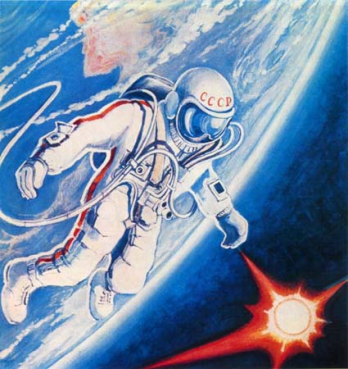 И на Землю вниз глядит.«Очки» указательными и большими пальцамиВидит сверху он поля,Горы, реки и моря.Видит он весь шар земной,Загибать пальцы, начиная с большогоШар земной – наш дом родной.Ладонями изобразить шар     Наверное, каждый из нас любит смотреть на звёздное небо. Кто-то восхищается его красотой, кто-то загадывает желания, глядя на падающие звезды, кто-то – хочет разгадать загадки, которые таит в себе космос…     Ещё тридцать лет назад мало кто из ребят не хотел стать космонавтом. Эта мечта совсем не актуальна для современных детей. Между тем, космические путешественники, звёздные воины и всевозможные инопланетяне – герои их любимых мультфильмов. Вымышленные персонажи дезинформируют дошкольников, рассказывая о несуществующих планетах. Поэтому важно грамотно выстроить работу по формированию у детей представлений о космосе. 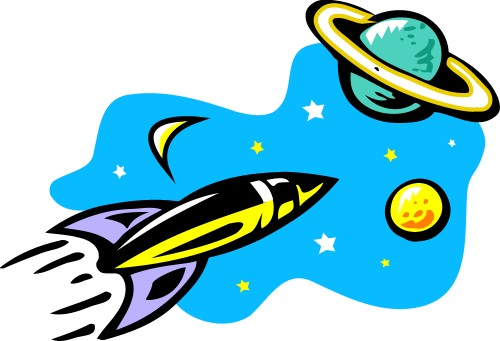      Уважаемые папы и мамы, дедушки и бабушки!      Наша с Вами задача рассказать детям, что такое Вселенная и космос, Солнечная система, познакомить с космическими телами. Рассказать о полете человека в космос, об интересных явлениях в нашей жизни, связанных с пространством за пределами нашей планеты.     Не стоит бояться, что ребенок не поймет вас на 100%. То, что ему покажется интересным, он обязательно запомнит.Играем со словами«Найди похожие слова»Космос – космонавт, космический (корабль), космодром, космолетЛуна – лунный, луноход«Звуки потерялись»…путник, …ланета, …везда, ...акета, …уна, …осмос, …омета«Передай сигнал» (делим слова на слоги)Пла-не-та, ра-ке-та, ко-ме-та, спут-ник, Лу-на, Солн-це, кос-мос, лу-но-ход«Считалочка»1 спутник, 2-3-4 спутника 5 спутников1 звезда 2-3-4 звезды 5 звезд1 космонавт 2-3-4 космонавта 5 космонавтов«Телескоп»     Для игры приготовить яркую,  небольшую картинку и лист бумаги по площади вчетверо больше картинки. В середине листа вырезать отверстие круглой формы. Ведущий прикрывает картинку этим листом и кладёт перед детьми. Рассматривать картинку  можно только через отверстие, постепенно передвигая верхний лист, но не поднимая его. Игроки рассказывают, что нарисовано на картинке. В заключение картинка открывается.О чём можно рассказать детям?Что такое космосКакие объекты можно найти в космическом пространстве Что такое Солнечная система, как называются её планетыКто такие астрономы, что они изучаютЧто такое телескоп и для чего он нуженКто такие космонавтыКак становятся космонавтамиКак люди попадают в космос, где они живут, находясь в космосеДля чего космонавтам нужны скафандрыКакие животные первыми полетели в космосКто был первым космонавтом Земли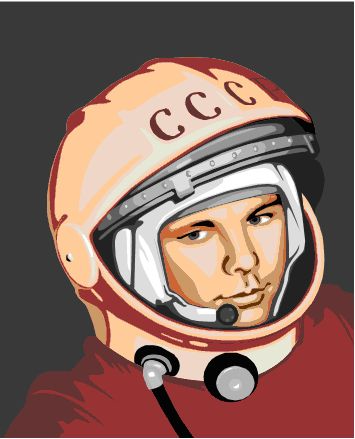 Когда празднуют День КосмонавтикиЧто прочитать детям?В.П. Бороздин «Первый в космосе» Л. Обухова «Вижу Землю»Ю. Нагибин «Рассказы о Ю.Гагарине»Е.П.Левитан «Твоя Вселенная» Ю. Дорожин «Малышам о звездах и планетах»К.А.Порцевский «Моя первая книга о Космосе»Г.Черненко «Как человек в космос полетел?»Муниципальное автономное дошкольное              образовательное учреждение                                     «Центр развития ребенка                                          детский сад № 19»                                                               города ИшимаРасскажите детям оКосмосе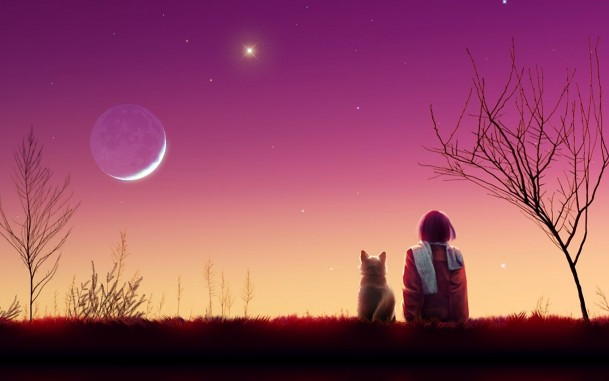 Гаврилова                                                                                             Вера Александровна                                   воспитатель          Мастерим и изобретаемЗвезды ипланеты     Сделайте с детьми модель Солнечной системы – слепите, нарисуйте, наклейте аппликацию.      Это поможет им быстрее понять и легче усвоить материал.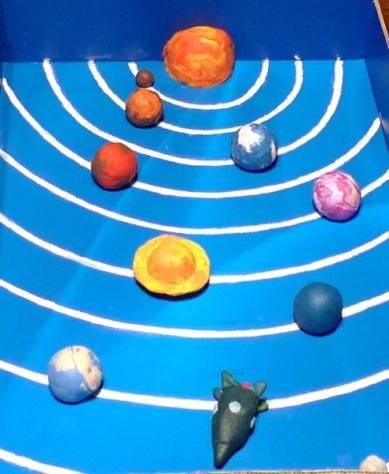 Космическая ракета     Смастерите всей семьей ракеты по нашей схеме и устройте соревнования «Чья ракета улетит дальше». Для работы понадобится лист тонкой бумаги А4. Не забудьте детали соединять клеем. Готовую ракету (5) установите на устройство для запуска (7). Хорошенько дунем – ракета летит в космос!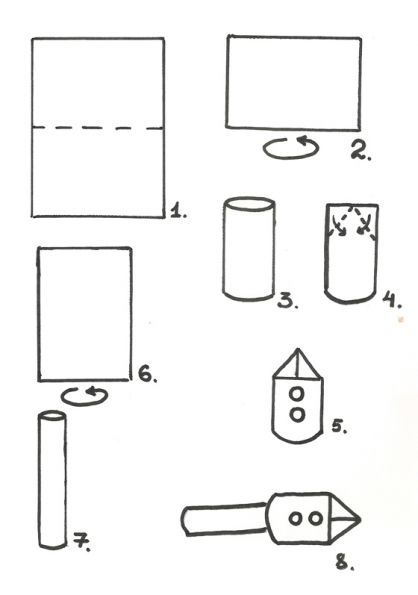 